Arshad 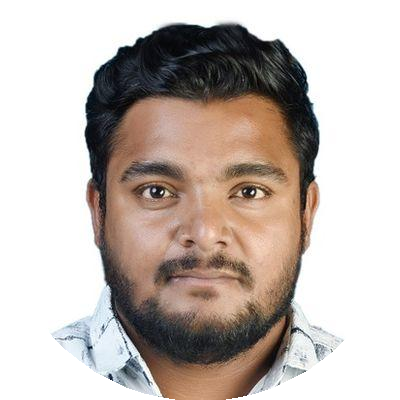 To take up responsibility as a supervisor providing the ability to enforce standards for the completion of a quality operation.WORK EXPERIENCESite supervisorAttari Builders and developers India11/2016 – 12/2019Building Constitution, safety equipment stores. SkillsRatnagiri, Maharashtra.JOB RESPONSIBILITIESComputer literate and knowledgeable on MS Word, Excel, MS ProjectConstruction knowledge / ability to read construction related drawingsProgression of roles in Construction Management to give a balanced detailed understanding of the professionAbility to implement a quality system and environmental controlsStore inchargeM/S Butte Patil & Civil Construction Company Pvt. Ltd.04/2016 – 10/2019Providing equipment for building Constitution's. .Presentation of store and advertising displays Overall care of staﬀ and their well being.Wai,Satara, MaharashtraLANGUAGESEnglishNative or Bilingual ProﬁciencyHindiProduct management, including ordering, receiving, price changes, handlingdamaged products, and returnsCERTIFICATESMSCIT (2009)Computer operatingNative or Bilingual ProﬁciencyMarathiFull Professional ProﬁciencyINTERESTSEDUCATIONS.S.EDnyandeep English Medium School Wai,03/2007Panchgani, Maharashtra.2 years Diploma In Architecture, drafting, Estimating CoastingPramilatai chavan college karad.Architecture, draftsmanBusiness Economics, Computer Application, Building Material & Construction, Building Drawing & Cad, Architecture Drafting & Estimating Coasting.Diploma in Auto Cad.2D, 3D & 3Max. 6 Months.MSCITKarad, Maharashtra2009